BRITISH SCHOOLS CYCLING ASSOCIATION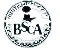 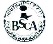 OFFICIAL ENTRY FORMPLEASE PRINT CLEARLY IN BLOCK CAPITALS:Please enter me for:     East Midland Hill Climbl Championship________________________Full Name:     ___________________________________________BSCA MEMBERSHIP NUMBER or pay £1 on the dayAddress:       ____________________________________________________                     _________________________________________________________________________________________   Postcode:   _______________Telephone:  ________________________  Email:  ______________________Age on 1st September 2022 (Start of School Year):  ____  Date of Birth: ______School:       _____________________________________________________ALL COMPETITORS IN BSCA EVENTS RIDE IN THE NAME OF THEIR SCHOOLClub:           _____________________________________________________School/Club Colours:    ____________________________________________Best Performance at this type of event since 1st January last year ___________I hereby Declare that the particulars submitted on this entry form are complete and correct.  I agree to abide the rules of the BRITISH SCHOOLS CYCLINGASSOCIATION and to accept the decisions of their Officials in all matters concerning this event.Signed:     __________________________________  Entry Fee enclosed:  _____BSCA records are being updated onto Computer.Members not wishing their details to be stored on Computer should contact the General Secretary.Event Title:East Midlands Hill Climb ChampionshipsDate:01/07/2024                                            Venue:Winster  AHC/9Time:19.00Closing Date:18/06/2024Promoter’s Name:Mr. Chris MottramPromoter’s Address:Parkside, Station Road,Darley Dale, DerbyshirePostcode:DE4 2EQTelephone Number:01629 734996Paper entries onlyCATEGORIES:U7,U9,U11,U13,U15, O15Entry Fees:You must enter Matlock CC’s hillclimb on the 1st July through the ctt website ctt.org.uk and pay the entry fee on the site. BSCA Champs are free as long as you have entered the open event and sent this form to the above address: